		Asthma Allergy Care Center				PATEINT   INFORMATION  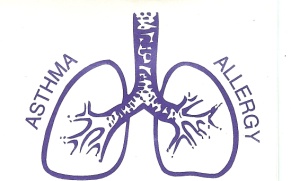 Name________________________________________      Age _____      Birth date ________________    M     FAddress __________________________     City ________________      State _____ Zip ___________Home Phone (___ )_____________  Cell  Phone (___)_____________    Email Address________________________Student       Yes      No   Employer __________________________ Work Phone (____)___________   Marital Status     Single   Married   Widowed   Divorced  Separated    Spouse’s Name _______________________                        Spouse’s Employer _______________   Spouse’s Work Phone (____)_____________                       Spouse’s Work Address ______________________Are any family members patients here?  yes    no     If yes who? ___________________________Emergency contact information: (Close relative not living with you) Name _______________________________Address: (St., P.O. Box, Apt. No.)_____________________City______________State___________Zip___________Home Phone______________________________      Cell Phone _____________________________REFERRING PHYSICIAN/ PCP INFORMATION: (please be sure to give us their telephone numbers)Doctor who referred for consultation ___________________ Tel No.____________Location__________________Patient’s Primary Care Physician ____________________    Tel No. ________________  Location ________________PERSON RESPONSIBLE FOR BILLName ______________________  Dr. Lic. No. ________________Relationship to patient:   Self/ Father/ Mother/ Spouse/ Other (explain) _______________________Address (if different from Patient’s) ________________________________________________________Phone:  Home ______________  Work ________________  Cell ______________  Email ___________________IF PATIENT IS A MINOR:Mother’s Name ________________  Employer _______________  DOB _____________ Work Phone _____________Father’s Name _________________  Employer _______________  DOB _____________  Work Phone _____________Legal Guardianship: Parents      Mother Only     Father Only     Other ______________________                Health Insurance (You MUST bring your insurance cards with you.)   Company Name                                        Policyholder  Name                  Policy No.                   Effective Dates1st _____________________        _____________________     _________________       __________________2nd _____________________        _____________________    __________________     __________________        Page 1**** We will bill only your primary insurance*****Patient Name _________________________________                           Date of Birth _________________________Race: _________________          Ethnicity ___________________         Language Preference: __________________OTHER INFORMATION Does your insurance require referral or pre-certification to see a specialist?   yes    no      don’t knowIs treatment of allergies covered by your Insurance?  yes    no    don’t knowHow much is your deductable?  $__________.  Is it yearly?   Half yearly?  Is it per person   whole family?Have you met your deductable for this year?  yes   no  In which month does your deductable restart? __________How did you learn about us? __________________________________________________Who should we sent your evaluation report to? ____________________________________________PAYMENT & BILLING POLICIESFor Medicare, Medicaid and other insurance programs that list us as preferred provider, you are responsible for the deductable and copayments, which must be paid at the time of visit. We will submit and follow up the claims with Primary insurance only.For all other insurance policies, the deductible and copayment must be paid at the time of visit. We will submit your insurance claim if you wish, but you must follow up with your insurance company. In all cases you are responsible for whole or any part of the bill not covered by insurance.If you are unable to pay as above at time of visit, please call in advance or see the receptionist before you see the doctor to make alternate arrangements.            We accept Visa/ MC .CONSENTS: With respect to the patient described on this form, for services performed by any medical provider at or on behalf of Asthma Allergy Care Center, I agree and give my consent as follows:To conduct medical tests and give medical treatment as per the provider’s best judgment.Use of this form as authority to submit bills and receive payments from my Health Insurance Companies.To release any or all information and to send medical reports to my Health Insurance Companies, the referring doctor, the primary doctor and any other doctor treating the patient.To contact me by telephone for appointment reminders and call backs.To act as my agent in obtaining payment from my Insurance Companies.Use of a copy of this authorization in place of the original.I understand I am responsible for my bill and will abide by the above Payment & Billing Policies.I confirm that all information given on these papers is true to the best of my knowledge and that I have legal authority to give these consents on behalf of myself / or above named patient (Patient Name)______________________________Signature of responsible person _____________________________________________________________Witness ___________________________________________ Date _______________________                          Page 2Patient Name ____________________                                                     Date of Birth ____________________For what illnesses are you now seeking treatment?_______________________Circle Symptoms:NOSE:                Itching              Running               Sneezing              Stuffiness                               NosebleedsEYES:                 Itching               Watering             Swelling               Redness                                 Dark CirclesEARS:                 Itching              Blocking               Infections            Fluid in Ears                          Hearing LossTHROAT:           Itching              Voice Loss           Infections             Hoarseness                           Post-Nasal DripCHEST:              Coughing          Wheezing            Infections             Shortness of Breath            Pains                          Tightness          Extra Mucus        Smothering          Green/ Yellow Sputum      Blood in sputumHEADACHE:     Sinus                 Migraine               Tension                Facial Pain                             Other    SKIN:                Hives                  Eczema                 Swelling 	             General Itching                    OtherSTOMACH:      Nausea              Cramps                 Indigestion           Diarrhea                               Constipation OTHER:            Fatigue              Fever                     Infections             Weight/ Appetite LossWhich of the above are the most important to you?Which of the above are currently bothering you?   And for how long?When did these problems occur for the first time in your life?Are your symptoms:     Constant?          In attacks?           Seasonal?        Recently getting worse?Are you worse in:    Jan.      Feb.      March       April       May      June     July      Aug.      Sept.     Oct.      Nov.      Dec.If attacks:    How often do you have them?How long does each last?                                             When did you have the last one?Do you have some trouble all year round?        Yes      noWhich is your worst season?       Spring      Summer    Fall   winter   All year aroundIf seasonal or in attacks, are you completely clear of symptoms between spells?      Yes        NoHow many chest “colds” do you average per year? Do you cough, wheeze, or feel tight in the chest after exercise?      Yes       No Do you cough, smother or wheeze at night?      Yes      No    If so how many nights a week?Are there any foods you cannot eat for any reason other than taste?    Yes   NoIf yes which foods and why?Have you had any unusual or severe reactions to insect stings?       Yes    NoAre there any medications you cannot tolerate?      Yes       No  	Which and Why?														Page 3Patient Name ____________________                                                     Date of Birth ____________________Circle any of the following which cause or increase your symptoms:Housedust 	     Outdoors		        Exertion	              Food Odors		Temperature ChangeGrass	                   Air Conditioners	        Excitement	              Flowers	                             AspirinWeeds	                   Cosmetics, Perfumes	        Fatigue	              Insect Stings		Menstrual PeriodsTrees		    Paints, Varnishes	        Tension	              Infection		Cigarette SmokeHay/ Grain              Industrial Fumes	        Worry	              Cold Air			Nose Sprays Animals                   Insecticides		        Laughing	              Dampness, RainFeathers	    Soaps, Detergents	        Infections	              Weather Change         Do you smoke?     yes     no     If yes number of packs per day? _______     How many years? ____________ If you don’t smoke, are there smokers in the house?     Yes       No What treatment have you tried for this illness? What helped the most? Current medications:      For asthma and allergies:                                                                    For other illnesses:                                    ______________________________                               _________________________________                                  _______________________________                              _________________________________ 		     _______________________________                              _________________________________Do you use nose spray?        Yes    No   If so, what kind? Have you ever taken oral steroids (Prednisone, Medrol, etc.)?        Yes      No When was the last time you had a chest X-ray?___________  Sinus X-ray?____________   TB Test? ________ Have you had allergy tests before?         Yes       No      When?__________ By whom?______________ What were the main positive reactions? Did you receive “injection” or hypo sensitization treatment?      Yes    No   Did it help?   Yes      NoENVIRONMENTAL HISTORYDo you have pets or other animals around the house?      Yes     NoWhat kind?__________________________    In or out of the house? __________________________ Page 4Patient Name ____________________                                                     Date of Birth ____________________How many beds in patient bedroom? ____  Are there feather pillows in the house?    Yes    No   Plastic covers on mattress and pillows?      Yes    NoMattresses are :    Innerspring            Waterbed     Cotton     Polyfoam        OtherCarpeting in bedroom? _______    Rug pad? ____________    Drapes? ________________Upholstered furniture? __________ Stuffed Animals? ___________   Type of Heating System? ______________ Air Conditioning? ___________________  Electronic Filter? _________________ 				Is the area around your house damp or moldy?    Yes    NoIs there any mold or mildew growth in your house?       Yes      NoIs there anything else around the house you suspect of causing your symptoms?     Yes   NoAre there any special dusts or fumes where you work?       Yes    No CURRENT OR PAST ILLNESSES:  Has the patient had any of the following? Please circle the applicable.High Blood Pressure          Diabetes                             Asthma                 Hives                        TonsillectomyHeart Disease                     Tuberculosis                       Bronchitis            Welts                        AdenoidectomyHeart Attack                       Chicken Pox                        Pneumonia          Eczema                    Sinus IrrigationPeptic Ulcer                        Liver Disease                      Hay Fever             Dermatitis               Tubes in EarsHiatus Hernia                     Kidney Disease                   Nasal Polyps        Poison Ivy                Nasal SurgeryGastric Reflux                    Leg Vein Thrombosis         Sinusitis                Ear Infection           Any major surgeryAny other Illnesses: Describe ___________________________________________________________Any hospitalizations?          Yes     No   When, Where, Why? (please list) If applicable, are you pregnant?   Yes      No     Birth Control?    Yes    No Are you up to date on your immunizations?       Yes   No Have you had a pneumonia vaccine?       Yes     No  Did you get an annual Flu vaccine?       Yes    NoHave any BLOOD RELATIVES OF THE PATIENT had any of the following illnesses. Circle. Bronchial Asthma            Hives                Migraine         Other Allergies          Emphysema Hay fever	              Sinus	           Eczema            Nasal Polyps              Bronchitis     		You must SAVE, PRINT, & BRING this form with you to appointment.			                Page 5